КАРАР                                                                                  РЕШЕНИЕ          «14»  ноябрь 2017 й                          № 155/23              «14»  ноября 2017 гО внесении изменений в решение Совета сельского поселения Староваряшский сельсовет муниципального района Янаульский район Республики Башкортостан № 90/13  от 22 декабря 2016 года  «О бюджете сельского поселения Староваряшский сельсовет муниципального района Янаульский район Республики Башкортостан на 2017 год и на плановый период 2018 и 2019 годов»Совет сельского поселения Староваряшский сельсовет муниципального района Янаульский район Республики Башкортостан РЕШИЛ:1.Внести в решение Совета сельского поселения Староваряшский сельсовет муниципального района Янаульский район Республики Башкортостан № 90/13  от 22 декабря 2016 года  «О бюджете сельского поселения Староваряшский сельсовет муниципального района Янаульский район Республики Башкортостан на 2017 год и на плановый период 2018 и 2019 годов» следующие изменения:1.  Пункт 1  изложить в следующей редакции:«Утвердить основные характеристики бюджета  сельского поселения Староваряшский сельсовет муниципального района Янаульский район Республики Башкортостан (далее бюджет сельского поселения)  на 2017  год:      1) прогнозируемый общий объем доходов бюджета сельского поселения Староваряшский сельсовет муниципального района Янаульский район Республики Башкортостан в сумме 5217,9 тыс. рублей.     2) общий объем расходов бюджета сельского поселения Староваряшский сельсовет муниципального района в сумме 5218,0 тыс. рублей.3) дефицит бюджета в сумме 0,1 тыс.рублей.4) источники финансирования дефицита бюджета на 2017 год согласно приложению №0 к настоящему решению.          2. Приложения № 3,5,7,8,9 изложить в новой редакции.  Глава сельского поселения                                                     М.Ш.Шаритдинов                                                                          Приложение № 3 к решениюСовета сельского поселения Староваряшский                   Сельсовет муниципального района Янаульский район Республики Башкортостан от 14 ноября 2017г.№ 155/23О внесении изменений в Решение «О бюджете сельского поселенияСтароваряшский сельсовет муниципального района                 Янаульский район Республики Башкортостан на 2017 год и на плановый период 2018 и 2019 годов»Поступление доходовв бюджет сельского поселения Староваряшский  сельсоветмуниципального района Янаульский район Республики Башкортостан на 2017год                                                                                                                                                                                                                                                                                                                                                 (тыс. руб.)Секретарь Совета:                                                                                               Д.К.Гайфуллина                                                                     Приложение № 5 к решениюСовета сельского поселения Староваряшский                   Сельсовет муниципального района Янаульский район Республики Башкортостан от 14 ноября 2017г.№ 155/23О внесении изменений в Решение «О бюджете сельского поселенияСтароваряшский сельсовет муниципального района                 Янаульский район Республики Башкортостан на 2017 год и на плановый период 2018 и 2019 годов»Распределение бюджетных ассигнований на 2017 год по разделам и подразделам классификации расходов бюджетов                                            (тыс. руб.)Секретарь Совета:                                                                                             Д.К.ГайфуллинаОбоснование к проекту Решения Совета сельского поселения Староваряшский  сельсоветмуниципального района Янаульский районРеспублики Башкортостан «О внесении изменений в решение совета от 22 декабря  2016г. №90/13 «О бюджете сельского поселения Староваряшский сельсовет муниципального района Янаульский районРеспублики Башкортостан на 2017 год и на плановый период 2018 и 2019 годов» Предполагаемое решение в соответствии с требованиями Бюджетного кодекса Российской Федерации и со статьей 42 Положения «О бюджетном процессе в сельском поселении Староваряшский сельсовет муниципальном районе Янаульский район Республики Башкортостан».В данном решении предусмотрены следующие изменения:Плановые показатели доходной части бюждета сельского поселения Староваряшский сельсовет муниципального района Янаульский район Республики Башкортостан на 2017год увеличены на 1105,2 тыс.рублей и составили 5217,9 тыс. рублей.	Из них увеличение плановых показателей по налоговым доходам составили 32,0 тыс. рублей по фактически поступившим суммам:- Налог на доходы физических лиц с доходов, источником которых является налоговый агент, за исключением доходов, в отношении которых исчисление и уплата налога осуществляется в соответствии со статьями 227, 227.1, 228 Налогового кодекса в сумме 32,0 тыс.рублей; увеличение плановых показателей по межбюджетным трансфертам составили 1073,2 тыс. рублей      Плановые показатели расходной части бюджета сельского поселения Староваряшский сельсовет муниципального района Янаульский район Республики Башкортостан на 2017 год увеличены на 1105,3 тыс.рублей, из них за счет собственных доходов на 32,0 тыс.рублей. По распоряжению главы сельского поселения №155/23 от 14 ноября 2017 года О внесении изменений в Решение «О бюджете сельского поселения Староваряшский сельсовет муниципального района Янаульский район Республики Башкортостан на 2017 год и на плановый период 2018 и 2019 годов» уточнить расходы на:- выплата заработной платы  в сумме 32,0 тыс.рублей.,Всего бюджет уточняется  в сумме 1105,2 тыс. рублей.Глава сельского поселения                                                                                  М.Ш.Шаритдинов                                                                    Приложение № 7 к решениюСовета сельского поселения Староваряшский                   Сельсовет муниципального района Янаульский район Республики Башкортостан от 14 ноября 2017г.№ 155/23О внесении изменений в Решение «О бюджете сельского поселенияСтароваряшский сельсовет муниципального района                 Янаульский район Республики Башкортостан на 2017 год и на плановый период 2018 и 2019 годов»Распределение бюджетных ассигнований сельского поселения Староваряшский сельсовет муниципального района Янаульский район Республики Башкортостан на 2017 год по целевым статьям (муниципальным программам муниципального района и непрограммным направлениям деятельности), группам видов расходов классификации расходов бюджетов                                                                                                                                             (тыс. руб.)Секретарь Совета:                                                                                           Д.К.Гайфуллина                                                                    Приложение № 8 к решениюСовета сельского поселения Староваряшский                   Сельсовет муниципального района Янаульский район Республики Башкортостан от 14 ноября 2017г.№ 155/23О внесении изменений в Решение «О бюджете сельского поселенияСтароваряшский сельсовет муниципального района                 Янаульский район Республики Башкортостан на 2017 год и на плановый период 2018 и 2019 годов»Распределение бюджетных ассигнований сельского поселения Староваряшский сельсовет муниципального района Янаульский район Республики Башкортостан на 2017 год по целевым статьям (муниципальным программам муниципального района и непрограммным направлениям деятельности), группам видов расходов классификации расходов бюджетов                                                                                                                                             (тыс. руб.)Секретарь Совета:                                                                                               Д.К.Гайфуллина                                                                    Приложение № 9 к решениюСовета сельского поселения Староваряшский                   Сельсовет муниципального района Янаульский район Республики Башкортостан от 14 ноября 2017г.№ 155/23О внесении изменений в Решение «О бюджете сельского поселенияСтароваряшский сельсовет муниципального района                 Янаульский район Республики Башкортостан на 2017 год и на плановый период 2018 и 2019 годов»Источники финансирования дефицита бюджета сельского поселения Староваряшский сельсовет муниципального района Янаульский район Республики Башкортостан за 2017 год                                                                                                                 (тыс. руб.) Секретарь Совета:                                                                                               Д.К.ГайфулинаБАШКОРТОСТАН РЕСПУБЛИКАhЫЯҢАУЫЛ  РАЙОНЫ МУНИЦИПАЛЬ РАЙОНЫНЫҢ исКЕ вӘрӘш   АУЫЛ СОВЕТЫ АУЫЛ БИЛӘМӘhЕ  СОВЕТЫ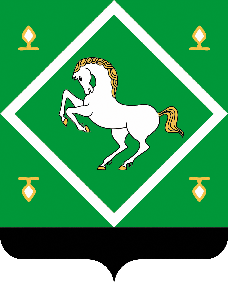   РЕСПУБЛИКА БАШКОРТОСТАНСОВЕТсельского поселения СТАРОВАРЯШСКИЙ СЕЛЬСОВЕТМУНИЦИПАЛЬНОГО  районаЯНАУЛЬСКИЙ РАЙОН КодНаименование кода вида доходов (группы, подгруппы, статьи, подстатьи, элемента), подвида доходов, статьи (подстатьи) классификации операций сектора государственного управления, относящихся к доходам бюджетаИзмененияСумма с учетом измененийВсего+1105,25217,91 00 00000 00 0000 000ДОХОДЫ483,01 01 00000 00 0000 000НАЛОГИ НА ПРИБЫЛЬ, ДОХОДЫ+32,082,0182 1010201001 0000 110Налог на доходы физических лиц с доходов, источником которых является налоговый агент, за исключением доходов, в отношении которых исчисление и уплата налога осуществляется в соответствии со статьями 227, 227.1, 228 Налогового кодекса +32,082,01 05 00000 00 0000 000НАЛОГИ НА СОВОКУПНЫЙ ДОХОД60,01 06 00000 00 0000 000НАЛОГИ НА ИМУЩЕСТВО250,01 08 00000 00 0000 110ГОСУДАРСТВЕННАЯ ПОШЛИНА2,01 11 00000 00 0000 000ДОХОДЫ ОТ ИСПОЛЬЗОВАНИЯ ИМУЩЕСТВА, НАХОДЯЩЕГОСЯ В ГОСУДАРСТВЕННОЙ И МУНИЦИПАЛЬНОЙ СОБСТВЕННОСТИ89,02 00 00000 00 0000 000МЕЖБЮДЖЕТНЫЕ ТРАНСФЕРТЫ+1073,24734,9791 2022999910 7135 151Прочие субсидии бюджетам сельских поселений+600,0600,0791 2020401410 7301 151Межбюджетные трансферты, передаваемые бюджетам сельских поселений из бюджетов муниципальных районов на осуществление части полномочий по решению вопросов местного значения в соответствии с заключенными соглашениями+473,21019,8Наименование Раздел подразделИзмененияСумма с учетом измененийВСЕГО+1105,35218,0ОБЩЕГОСУДАРСТВЕННЫЕ ВОПРОСЫ0100+241,21608,2Функционирование высшего должностного лица субъекта Российской Федерации и  муниципального  образования0102+145,0538,6Функционирование Правительства Российской Федерации, высших исполнительных органов государственной власти субъектов Российской Федерации, местных администраций0104+96,21059,6Резервные фонды011110,0Резервные фонды местных администраций011110,0НАЦИОНАЛЬНАЯ ОБОРОНА020073,1Мобилизационная и вневойсковая подготовка020373,1НАЦИОНАЛЬНАЯ ЭКОНОМИКА0400509,8Дорожное хозяйство0409509,8ЖИЛИЩНО-КОММУНАЛЬНОЕ ХОЗЯЙСТВО0500+820,22807,2Коммунальное хозяйство050240,0Благоустройство0503+820,22767,2Культура0800+43,9139,7Развитие культуры в сельском поселении0801+43,0139,7МЕЖБЮДЖЕТНЫЕ ТРАНСФЕРТЫ140080,0Прочие межбюджетные трансферты140380,0Наименование Целевая статьяВид расходаИзменениеСумма с учетом измененийНаименование Целевая статьяВид расходаВСЕГО+1105,35218,0Муниципальная программа "Благоустройство населенных пунктов сельского поселения Староваряшский сельсовет муниципального района Янаульский район Республики Башкортостан на 2017-2019 годы"30 0 00 00000+820,23317,0Подпрограмма «Дорожное хозяйство»30 1 00 00000509,8Основное мероприятие «Содержание и ремонт дорог в населенных пунктах»30 1 01 00000509,8Благоустройство территорий населенных пунктов и осуществление дорожной деятельности в границах сельских поселений30 1 01 74040509,8Закупка товаров, работ и услуг для государственных (муниципальных) нужд30 1 01 74040200509,8Подпрограмма «Коммунальное хозяйство»30 4 00 0000040,0Основное мероприятие «Содержание и развитие жилищно-коммунального хозяйства  в сельском поселении»30 4 04 0000040,0Мероприятия по  благоустройству территорий населенных пунктов, коммунальному хозяйству в границах сельских поселений30 4 04 7404040,0Закупка товаров, работ и услуг для государственных (муниципальных) нужд30 4 04 7404020040,0Подпрограмма «Благоустройство территорий населенных пунктов»30 2 00 00000+820,22767,2Основное мероприятие «Благоустройство территорий населенных пунктов»30 2 02 00000+820,22767,2Мероприятия по благоустройству территорий населенных пунктов30 2 02 06050+820,22767,2Расходы на выплаты персоналу в целях обеспечения выполнения функций государственными (муниципальными) органами, казенными учреждениями, органами управления государственными внебюджетными фондами30 2 02 06050100468,7Закупка товаров, работ и услуг для государственных (муниципальных) нужд30 2 02 06050200+220,21438,5Иные бюджетные ассигнования30 2 02 060508000,0Благоустройство территорий населенных пунктов в границах сельских поселений30 2 02 72470+600,0600,0Закупка товаров, работ и услуг для государственных (муниципальных) нужд30 2 02 72470200+600,0600,0Благоустройство территорий населенных пунктов и осуществление дорожной деятельности в границах сельских поселений30 2 02 74040260,0Закупка товаров, работ и услуг для государственных (муниципальных) нужд30 2 02 74040200260,0Непрограммные расходы99 0 00 00000+285,11901,0Глава сельского поселения99 0 00 02030+145,0538,6Расходы на выплаты персоналу в целях обеспечения выполнения функций государственными (муниципальными) органами, казенными учреждениями, органами управления государственными внебюджетными фондами99 0 00 02030100+145,0538,6Аппараты органов местного самоуправления99 0 00 02040+96,21059,6Расходы на выплаты персоналу в целях обеспечения выполнения функций государственными (муниципальными) органами, казенными учреждениями, органами управления государственными внебюджетными фондами99 0 00 02040100+150,1678,4Закупка товаров, работ и услуг для государственных (муниципальных) нужд99 0 00 02040200-49,4370,9Иные бюджетные ассигнования99 0 00 02040800-4,510,3Резервные фонды местных администраций99 0 00 0750010,0Иные бюджетные ассигнования99 0 00 0750080010,0Осуществление первичного воинского учета на территориях, где отсутствуют военные комиссариаты, за счет средств федерального бюджета99 0 00 5118073,1Расходы на выплаты персоналу в целях обеспечения выполнения функций государственными (муниципальными) органами, казенными учреждениями, органами управления государственными внебюджетными фондами99 0 00 5118010071,0Закупка товаров, работ и услуг для государственных (муниципальных) нужд99 0 00 511802002,1Культура99 0 00 44090+43,9139,7Развитие культуры в сельском поселении99 0 00 44090200+43,9139,7Иные безвозмездные и безвозвратные перечисления99 0 00 7400080,080,0Межбюджетные трансферты99 0 00 7400050080,080,0Условно утвержденные расходы99 0 00 99999Иные средства99 0 00 99999900Наименование Целевая статьяВид расходаИзменениеСумма с учетом измененийНаименование Целевая статьяВид расходаВСЕГО+1105,35218,0Администрация сельского поселения Староваряшский сельсовет муниципального района Янаульский район Республики Башкортостан+285,11901,0Муниципальная программа "Благоустройство населенных пунктов сельского поселения Староваряшский сельсовет муниципального района Янаульский район Республики Башкортостан на 2016-2018 годы"30 0 00 00000+820,23317,0Подпрограмма «Дорожное хозяйство»30 1 00 00000509,8Основное мероприятие «Содержание и ремонт дорог в населенных пунктах»30 1 01 00000509,8Благоустройство территорий населенных пунктов и осуществление дорожной деятельности в границах сельских поселений30 1 01 74040509,8Закупка товаров, работ и услуг для государственных (муниципальных) нужд30 1 01 74040200509,8Подпрограмма «Коммунальное хозяйство»30 4 00 0000040,0Основное мероприятие «Содержание и развитие жилищно-коммунального хозяйства  в сельском поселении»30 4 04 0000040,0Мероприятия по  благоустройству территорий населенных пунктов, коммунальному хозяйству в границах сельских поселений30 4 04 7404040,0Закупка товаров, работ и услуг для государственных (муниципальных) нужд30 4 04 7404020040,0Подпрограмма «Благоустройство территорий населенных пунктов»30 2 00 00000+820,22767,2Основное мероприятие «Благоустройство территорий населенных пунктов»30 2 02 00000+820,22767,2Мероприятия по благоустройству территорий населенных пунктов30 2 02 06050+820,22767,2Расходы на выплаты персоналу в целях обеспечения выполнения функций государственными (муниципальными) органами, казенными учреждениями, органами управления государственными внебюджетными фондами30 2 02 06050100468,7Закупка товаров, работ и услуг для государственных (муниципальных) нужд30 2 02 06050200+220,21438,5Иные бюджетные ассигнования30 2 02 060508000,0Благоустройство территорий населенных пунктов в границах сельских поселений30 2 02 72470+600,0600,0Закупка товаров, работ и услуг для государственных (муниципальных) нужд30 2 02 72470200+600,0600,0Благоустройство территорий населенных пунктов и осуществление дорожной деятельности в границах сельских поселений30 2 02 74040260,0Закупка товаров, работ и услуг для государственных (муниципальных) нужд30 2 02 74040200260,0Непрограммные расходы99 0 00 00000+285,11901,0Глава сельского поселения99 0 00 02030+145,0538,6Расходы на выплаты персоналу в целях обеспечения выполнения функций государственными (муниципальными) органами, казенными учреждениями, органами управления государственными внебюджетными фондами99 0 00 02030100+145,0538,6Аппараты органов местного самоуправления99 0 00 02040+96,21059,6Расходы на выплаты персоналу в целях обеспечения выполнения функций государственными (муниципальными) органами, казенными учреждениями, органами управления государственными внебюджетными фондами99 0 00 02040100+150,1678,4Закупка товаров, работ и услуг для государственных (муниципальных) нужд99 0 00 02040200-49,4370,9Иные бюджетные ассигнования99 0 00 02040800-4,510,3Резервные фонды местных администраций99 0 00 0750010,0Иные бюджетные ассигнования99 0 00 0750080010,0Осуществление первичного воинского учета на территориях, где отсутствуют военные комиссариаты, за счет средств федерального бюджета99 0 00 5118073,1Расходы на выплаты персоналу в целях обеспечения выполнения функций государственными (муниципальными) органами, казенными учреждениями, органами управления государственными внебюджетными фондами99 0 00 5118010071,0Закупка товаров, работ и услуг для государственных (муниципальных) нужд99 0 00 511802002,1Культура99 0 00 44090+43,9139,7Развитие культуры в сельском поселении99 0 00 44090200+43,9139,7Иные безвозмездные и безвозвратные перечисления99 0 00 7400080,080,0Межбюджетные трансферты99 0 00 7400050080,080,0Условно утвержденные расходы99 0 00 999990,00,0Иные средства99 0 00 999999000,00,0Код бюджетной классификацииНаименование кода бюджетной классификацииСумма0105020110\791\0000\001Прочие остатки денежных средств на начало отчетного периода+0,114750105020110\791\0000\002Прочие остатки денежных средств на конец отчетного периода-0,11475